Lacrimosaиз «Реквиема»В.А.Моцарт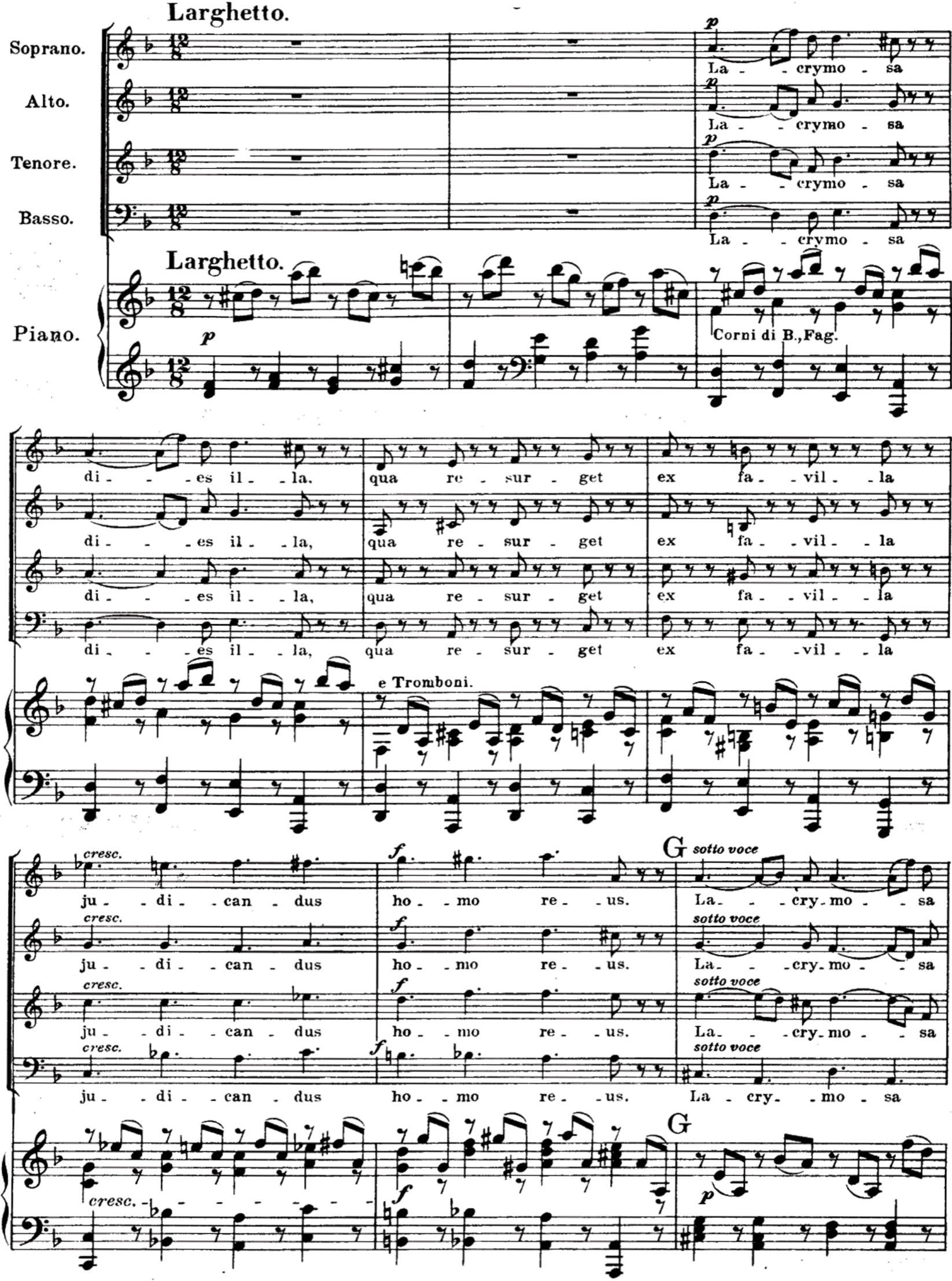 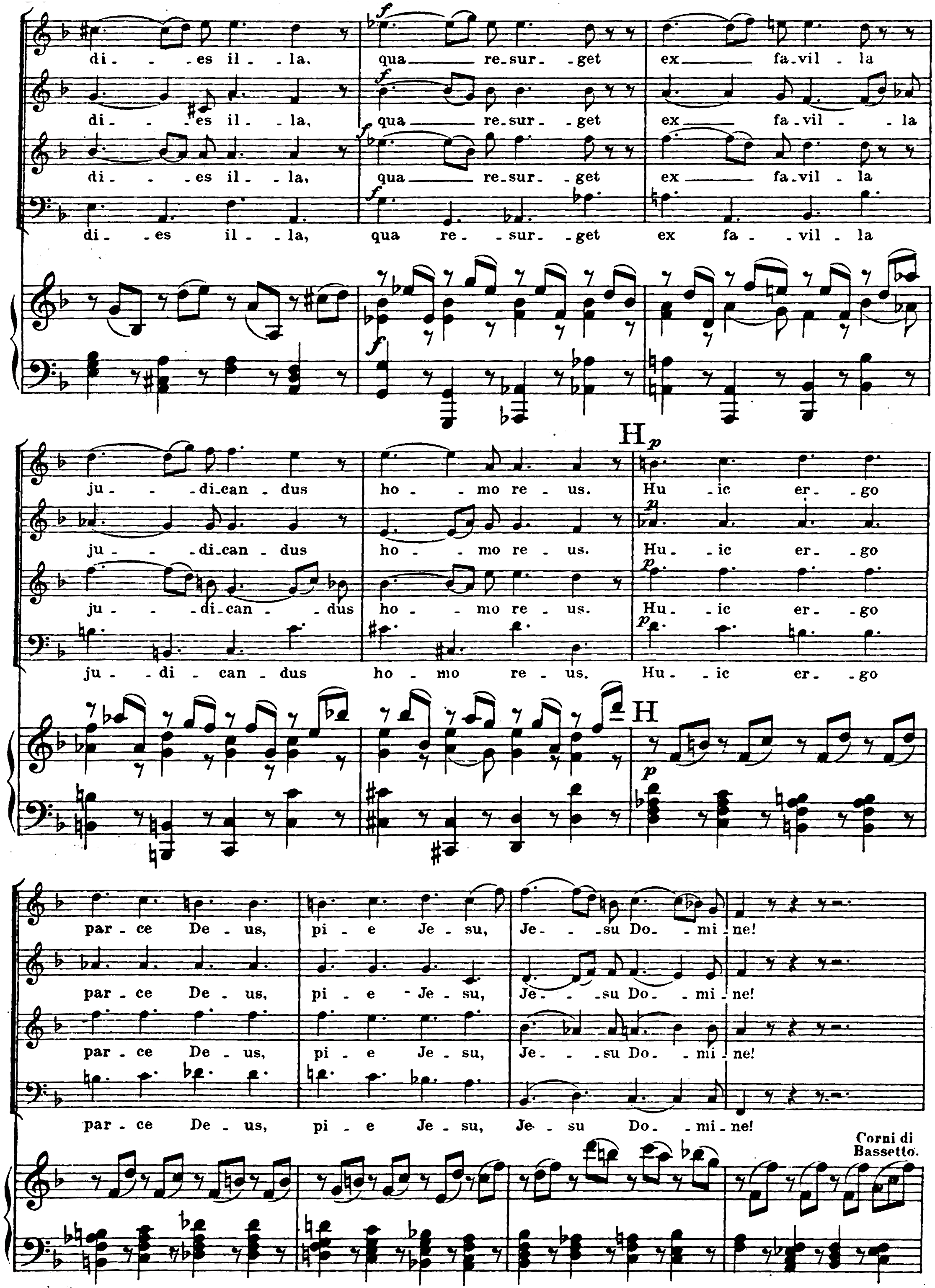 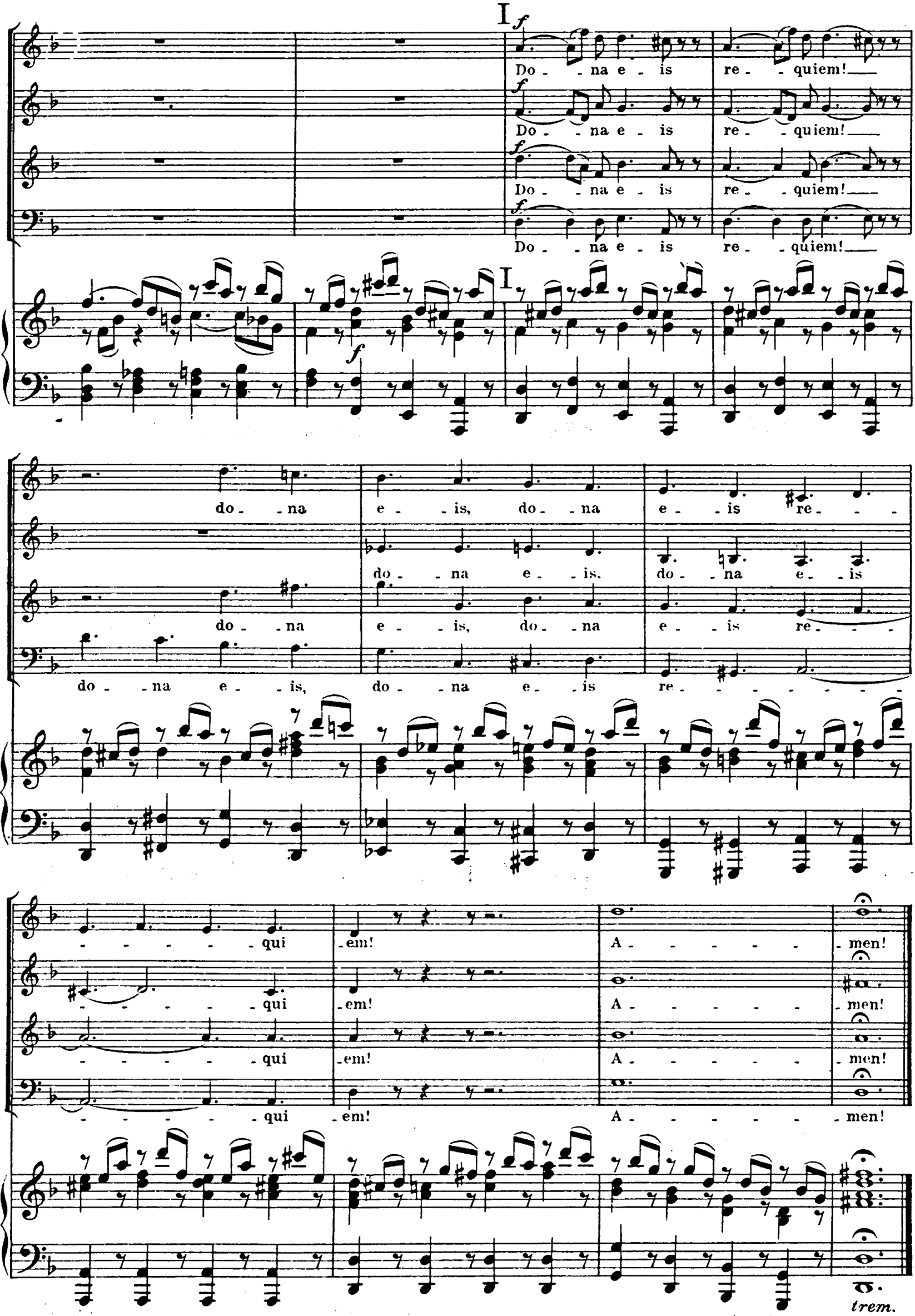 Lacrimosaиз «Реквиема»В.А.Моцарт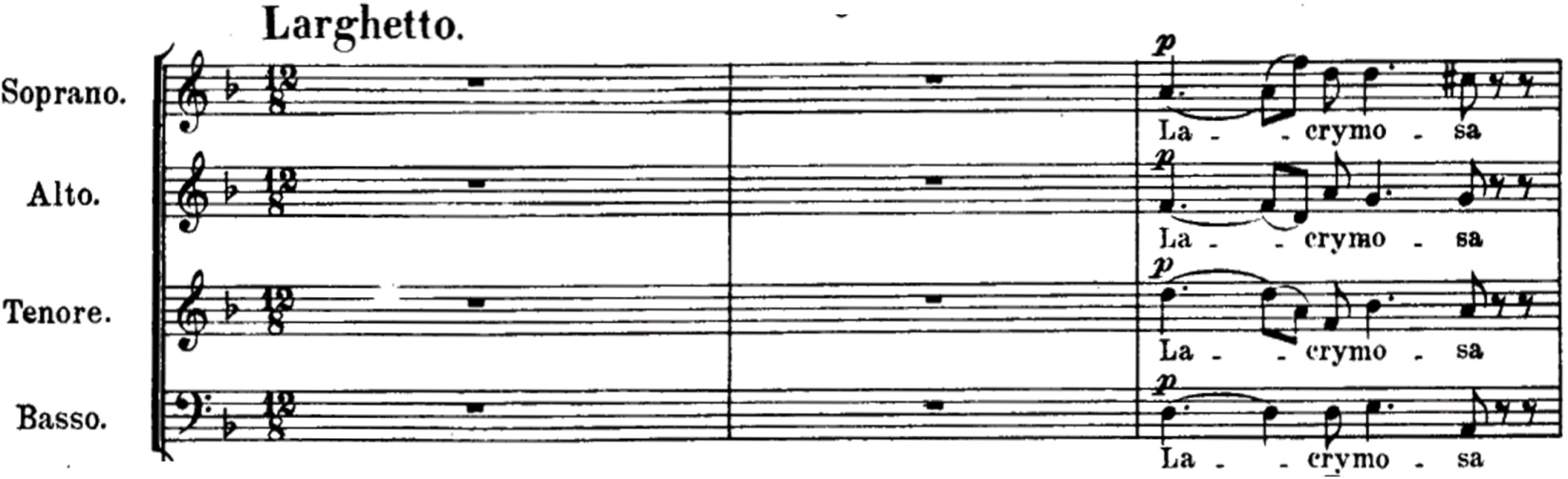 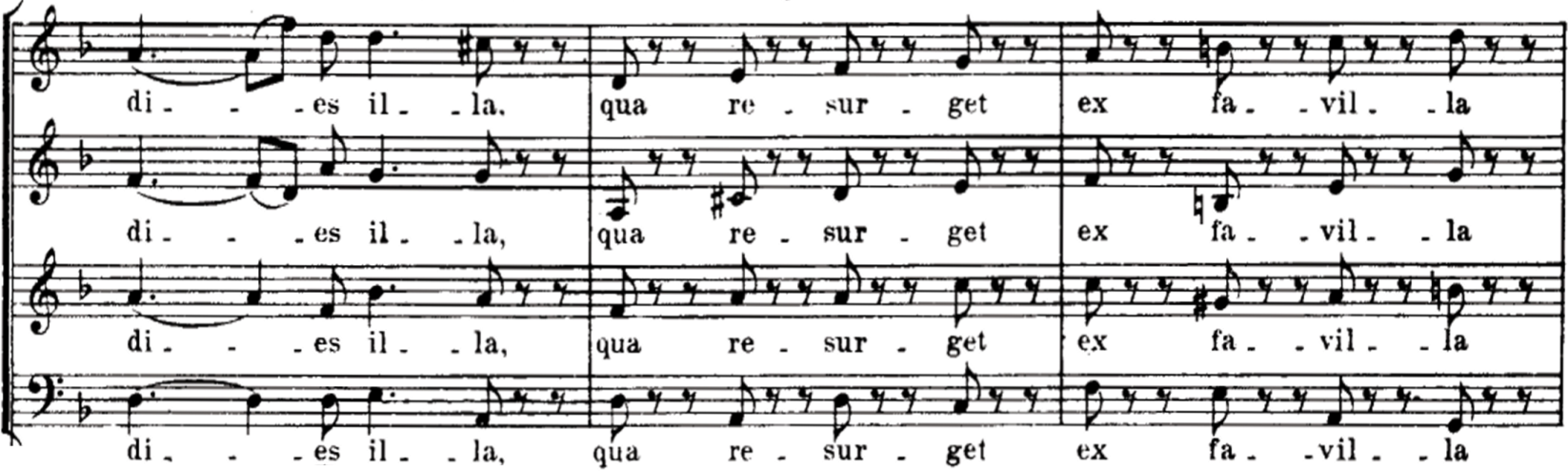 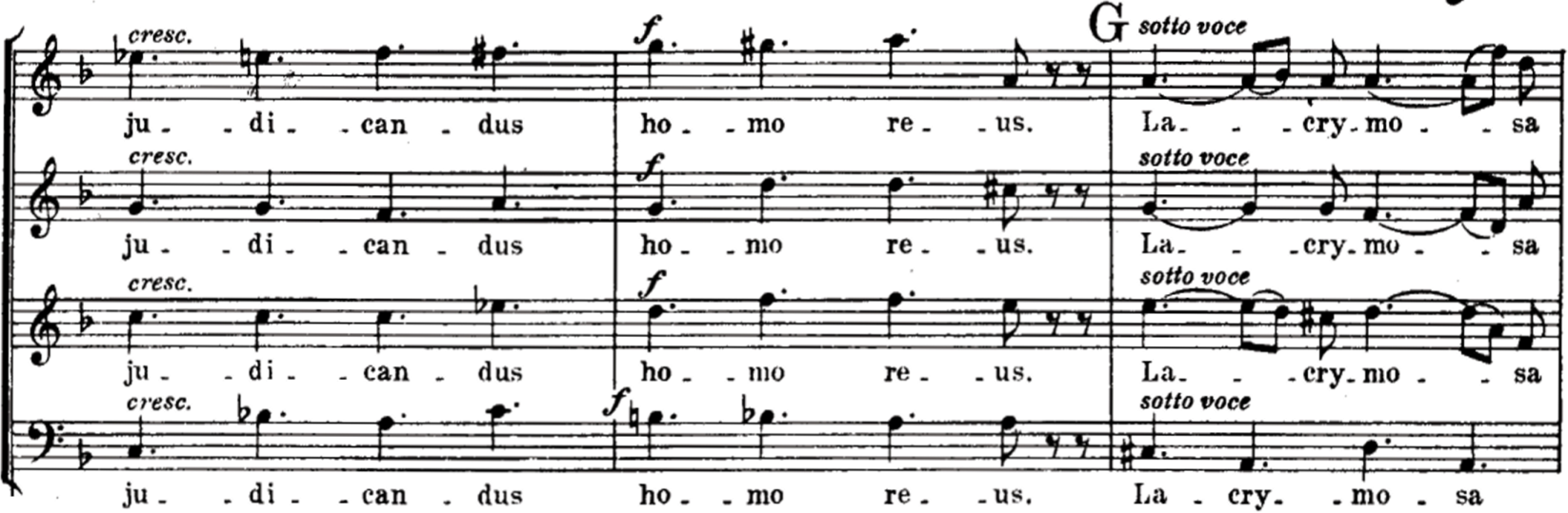 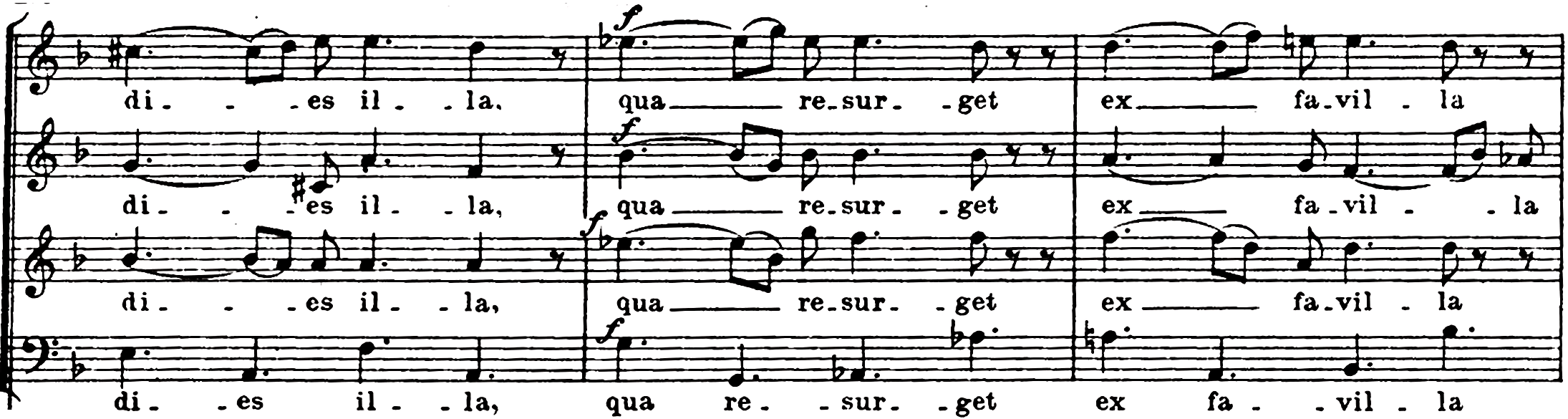 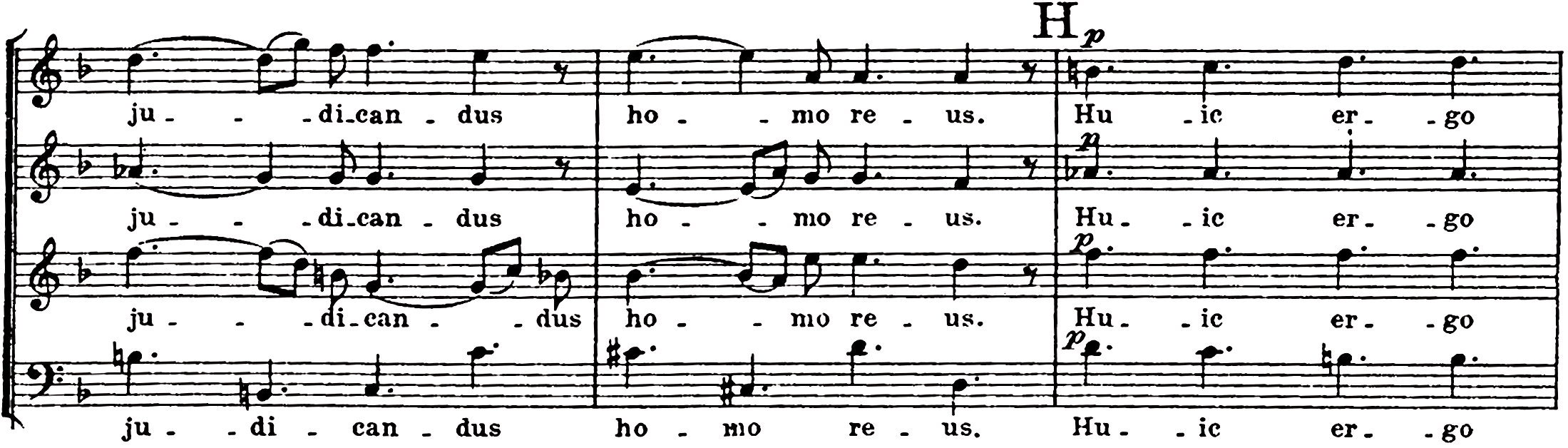 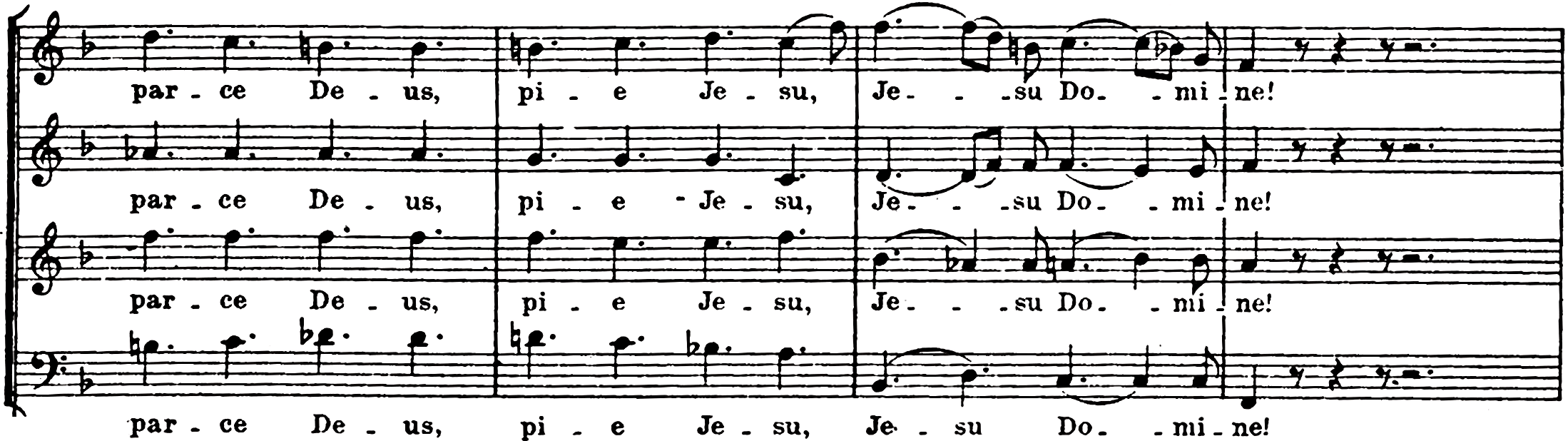 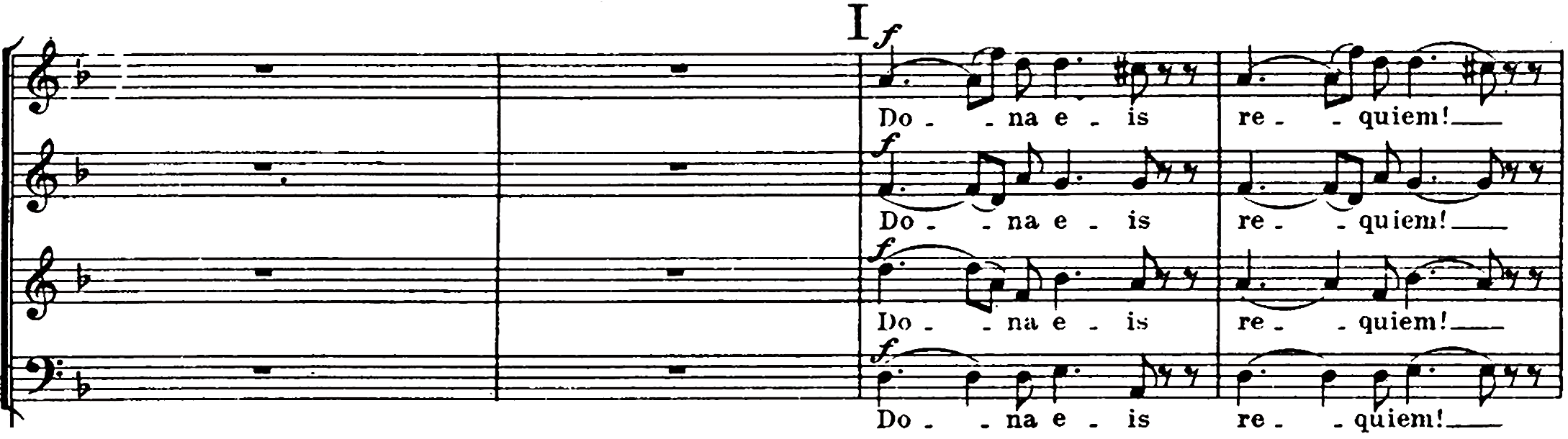 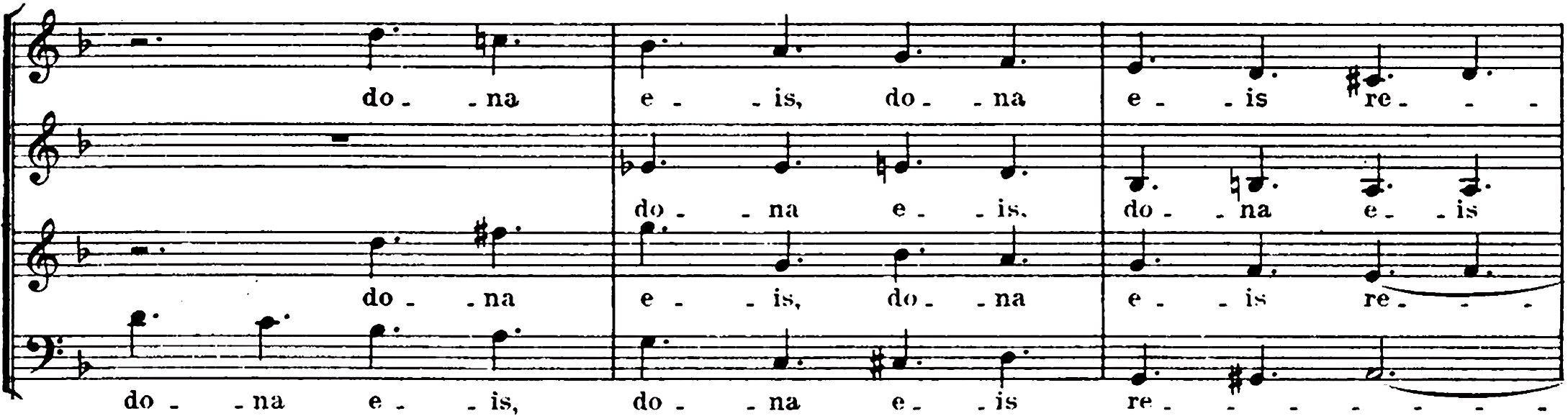 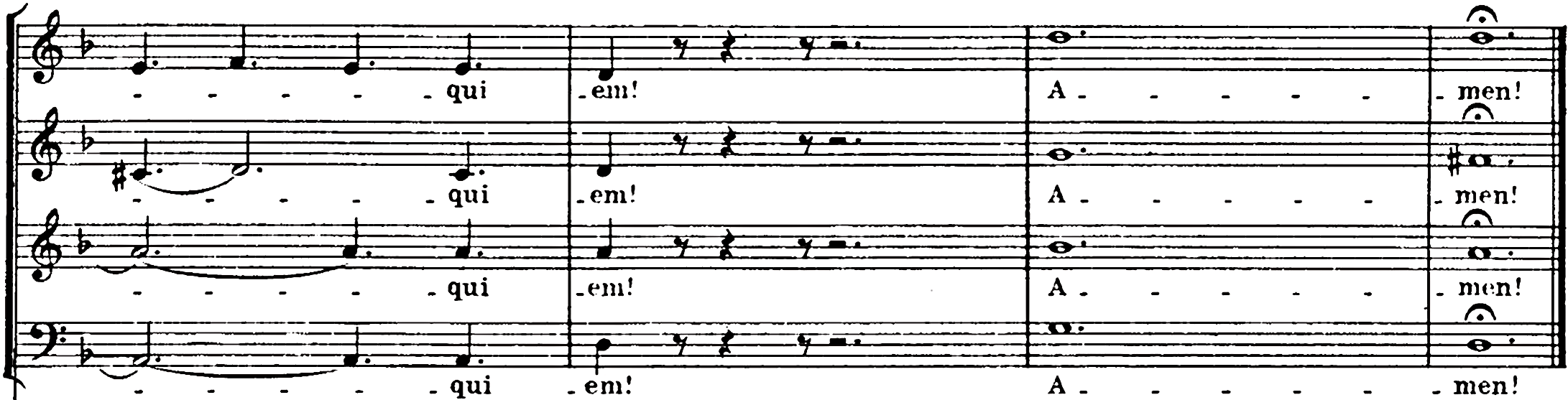 